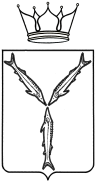 МИНИСТЕРСТВО ОБРАЗОВАНИЯ САРАТОВСКОЙ ОБЛАСТИП Р И К А Зот 14.05.2020 г. № 778г. СаратовОб установлении квалификационнойкатегории педагогическим работникаморганизаций, осуществляющихобразовательную деятельностьВ соответствии с приказом Министерства образования и науки Российской Федерации от 7 апреля 2014 г. № 276 «Об утверждении Порядка проведения аттестации педагогических работников организаций, осуществляющих образовательную деятельность» и протоколом № 4                  от 27 апреля 2020 года заседания аттестационной комиссии Саратовской области по проведению аттестации педагогических работников государственных, муниципальных, частных организаций, осуществляющих образовательную деятельность, в целях установления квалификационной категории ПРИКАЗЫВАЮ:1. Утвердить решение аттестационной комиссии Саратовской области по проведению аттестации педагогических работников государственных, муниципальных, частных организаций, осуществляющих образовательную деятельность, в целях установления квалификационной категории.2. Установить с 27 апреля 2020 года:2.1. Первую квалификационную категорию педагогическим работникам согласно приложению 1 к настоящему приказу.2.2. Высшую квалификационную категорию педагогическим работникам согласно приложению 2 к настоящему приказу.3. Контроль за исполнением настоящего приказа оставляю за собой.Исполняющий обязанности министра                                         Е.В. НерозяПриложение 1к приказу министерства образованияСаратовской областиот 14.05.2020 г. № 778Перечень педагогических работников,которым установлена первая квалификационная категорияпо указанным должностям с 27 апреля 2020 годаПриложение 2к приказу министерства образованияСаратовской областиот 14.05.2020 г. № 778Перечень педагогических работников,которым установлена высшая квалификационная категорияпо указанным должностям с 27 апреля 2020 года№ п/пФамилия, имя, отчествоДолжностьМесто работыАбжалимоваМариямБулатовнапреподавательгосударственное бюджетное профессиональное образовательное учреждение Саратовской области «Дергачевский агропромышленный лицей»Агафонов Алексей Петровичпреподаватель-организатор основ безопасности жизнедеятельностимуниципальное бюджетное общеобразовательное учреждение средняя общеобразовательная школа № 1 с. Александров-Гай Александрово-Гайского муниципального района Саратовской областиАкмурзиноваАйгульЖардемовнавоспитательмуниципальное бюджетное дошкольное образовательное учреждение «Детский сад 
№ 67» Энгельсского муниципального района Саратовской областиАлександровСергейВладимировичучительмуниципальное общеобразовательное учреждение - средняя общеобразовательная школа с. Дьяковка Краснокутского района Саратовской областиАлексееваМарияСергеевнаучительмуниципальное бюджетное общеобразовательное учреждение «Средняя общеобразовательная школа  № 1» Энгельсского муниципального района Саратовской областиАлихамбетоваЕкатеринаАнатольевнаучительмуниципальное бюджетное общеобразовательное учреждение «Лицей» 
р.п. Степное Советского района Саратовской областиАллахвердиеваАннаАлександровнавоспитательмуниципальное автономное дошкольное образовательное учреждение «Детский сад 
№ 57 «Радужный мир» 
г. Балаково Саратовской областиАльбаеваТатьянаМихайловна преподавательгосударственное автономное профессиональное образовательное учреждение Саратовской области «Перелюбский аграрный техникум»АльваеваНаталияНиколаевнаучитель-логопед муниципальное общеобразовательное учреждение «Средняя общеобразовательная школа № 2 г. Ершова Саратовской области им. Героя Советского союза Зуева М.А.»АнЛилияГригорьевнаучительмуниципальное общеобразовательное учреждение - средняя общеобразовательная школа № 1 г. Красный Кут Саратовской областиАнашкинСергейАлександровичучительмуниципальное автономное общеобразовательное учреждение «Гимназия № 1 имени Героя Советского Союза Д.З. Тарасова» 
г. Балаково Саратовской областиАндрияноваЕвгенияВикторовнавоспитатель муниципальное дошкольное образовательное учреждение «Детский сад комбинированного вида 
№ 124» Заводского района города СаратоваАникинаНатальяИвановнаучитель муниципальное общеобразовательное учреждение «Основная общеобразовательная школа с. Ключи Вольского района Саратовской области»АнисимоваАленаАндреевнапреподавательмуниципальное бюджетное учреждение дополнительного образования «Детская музыкальная школа № 22»АпальковаАннаЧеславовнаучительмуниципальное общеобразовательное учреждение - средняя общеобразовательная школа с. Лебедевка Краснокутского района Саратовской областиАпресянНаринеОвиковнаучительмуниципальное общеобразовательное учреждение - средняя общеобразовательная школа № 4 г. Маркса Саратовской областиАристоваЛюбовьВалентиновнавоспитательмуниципальное дошкольное образовательное учреждение «Детский сад с. Красный Яр»  Энгельсского муниципального района Саратовской областиАрхиповСергейКонстантиновичучительмуниципальное общеобразовательное учреждение «Лицей прикладных наук»БабаеваЕленаСергеевнавоспитательмуниципальное автономное дошкольное образовательное учреждение «Детский сад 
№ 4» г. Балаково Саратовской областиБарановаИринаПетровнавоспитательмуниципальное бюджетное дошкольное образовательное учреждение - детский сад «Ромашка» р.п. Степное Советского района Саратовской областиБекероваЕленаАнатольевнаучительмуниципальное общеобразовательное учреждение средняя общеобразовательная школа № 1 имени З.К. Пряхиной 
р.п. Мокроус Федоровского района Саратовской областиБелоусоваТамараПетровнапедагог дополнительного образованиямуниципальное бюджетное учреждение дополнительного образования «Дом детского творчества р.п. Озинки» Озинского района Саратовской областиБеляковаЕленаЮрьевнавоспитательмуниципальное бюджетное дошкольное образовательное учреждение «Детский сад села Высокое Красноармейского района Саратовской области»БерезкинаЛарисаАнатольевнаучительмуниципальное общеобразовательное учреждение «Ерышовская средняя общеобразовательная школа Ртищевского района Саратовской области»БирюковаИннаМихайловнаучительмуниципальное общеобразовательное учреждение «Средняя общеобразовательная школа № 5»БоброваИринаВладимировнаучительмуниципальное автономное общеобразовательное учреждение «Основная общеобразовательная школа с. Красный Яр» Балаковского района Саратовской областиБогдановаТатьянаФедоровнавоспитательмуниципальное дошкольное образовательное учреждение «Детский сад № 9»   Энгельсского муниципального района  Саратовской областиБолдыреваГалинаВладимировнаучительмуниципальное общеобразовательное учреждение «Средняя общеобразовательная школа № 21» Энгельсского муниципального района Саратовской областиБондарева ОльгаАлександровнаучительмуниципальное бюджетное общеобразовательное учреждение «Средняя общеобразовательная школа п. Октябрьский Перелюбского муниципального района Саратовской области»БровиковаОльга Александровнавоспитательмуниципальное дошкольное образовательное учреждение «Детский сад комбинированного вида 
№ 177» Ленинского района 
г. СаратоваБураковаГалинаВикторовнаучительмуниципальное бюджетное общеобразовательное учреждение «Средняя общеобразовательная школа с. Генеральское»  Энгельсского муниципального района Саратовской областиБухонинаЕкатеринаВалериевнаконцертмейстермуниципальное бюджетное учреждение дополнительного образования «Детская школа искусств города Хвалынска»ВаймерАллаЕвгеньевнавоспитательмуниципальное бюджетное дошкольное образовательное учреждение «Детский сад села Высокое Красноармейского района Саратовской области»ВараваЛюдмилаВладимировнаучительмуниципальное общеобразовательное учреждение «Средняя общеобразовательная школа № 60» Ленинского района 
города СаратоваВасильеваЛюбовьАлександровнаучительмуниципальное общеобразовательное учреждение Романовская средняя общеобразовательная школа р.п. Романовка Романовского района Саратовской области имени полного кавалера орденов Славы И.В. СерещенкоВертянкинаЛюдмилаАлександровнавоспитательмуниципальное бюджетное дошкольное образовательное учреждение детский сад комбинированного вида № 16 «Радуга» г. Петровска Саратовской областиВласоваАннаАлександровнаучительгосударственное бюджетное общеобразовательное учреждение Саратовской области «Школа-интернат  для обучающихся по адаптированным образовательным программам № 3 г. Саратова»ВовкМарияВладимировнаучительмуниципальное автономное общеобразовательное учреждение «Средняя общеобразовательная школа № 16» г. Балаково Саратовской областиВоеводинаТатьянаАлексеевнаучительмуниципальное общеобразовательное учреждение «Средняя общеобразовательная школа» с. Перевесинка Турковского района Саратовской областиВоробжанскаяОксанаВячеславовнаруководитель физического воспитаниягосударственное бюджетное  профессиональное образовательное учреждение Саратовской области «Краснокутский политехнический лицей»ГаврюшоваИринаВикторовнавоспитательмуниципальное дошкольное образовательное учреждение «Детский сад № 4 «Колобок» г. Ртищево Саратовской области»Глазунова ИринаВасильевнапедагог дополнительного образованиямуниципальное общеобразовательное учреждение «Средняя общеобразовательная школа № 1 г. Пугачева Саратовской области имени Т.Г. Мазура»ГоловачёваАльбинаМавлитовнаучительмуниципальное автономное общеобразовательное учреждение «Лицей «Солярис»Гридина Наталья Петровнаучительмуниципальное бюджетное общеобразовательное учреждение средняя общеобразовательная школа № 3 с. Александров-Гай Александрово-Гайского муниципального района Саратовской областиГрохотоваМарияМихайловнасоциальный педагоггосударственное бюджетное общеобразовательное учреждение Саратовской области «Школа для обучающихся по адаптированным образовательным программам № 6 г. Саратова»ГубочкинаЛюбовьНиколаевнапедагог- психологмуниципальное дошкольное образовательное учреждение «Центр развития ребенка – детский сад № 1 «Мечта» 
г. Ртищево Саратовской области»ГуртуевВикторИвановичмастер производственного обучениягосударственное автономное профессиональное образовательное учреждение Саратовской области «Новоузенский агротехнологический техникум»ГуртуевВикторИвановичпреподавательгосударственное автономное профессиональное образовательное учреждение Саратовской области «Новоузенский агротехнологический техникум»ГуторДарьяЮрьевнамастер производственного обучениягосударственное бюджетное профессиональное образовательное учреждение Саратовской области «Вольский строительный лицей»ДавыдоваТатьянаНиколаевнаучительмуниципальное общеобразовательное учреждение «Средняя общеобразовательная школа с. Ново-Захаркино Духовницкого района Саратовской области»ДаниловаМаринаВалерьевнавоспитательмуниципальное бюджетное  дошкольное образовательное учреждение «Детский сад 
с. Узморье» Энгельсского муниципального района Саратовской областиДвигалоВалентинаГеннадиевнаучительмуниципальное общеобразовательное учреждение «Татищевский лицей» Татищевского муниципального района Саратовской областиДегтяреваНинаЕвгеньевнавоспитательмуниципальное бюджетное дошкольное образовательное учреждение «Детский сад 
№ 42» Энгельсского муниципального района Саратовской областиДементьеваОльгаЕвгеньевнаучительмуниципальное общеобразовательное учреждение «Средняя общеобразовательная школа п. Расково Саратовского района Саратовской области»ДмитриеваОльгаПетровнаучительмуниципальное общеобразовательное учреждение «Средняя общеобразовательная школа № 38»ДобижаНатальяАлександровнавоспитательмуниципальное дошкольное образовательное учреждение «Детский сад «Гнездышко» р.п. Красный Октябрь Саратовского района Саратовской области»ДолженкоЛидияАнатольевнавоспитательмуниципальное бюджетное дошкольное образовательное учреждение - детский сад «Ромашка» р.п. Степное Советского района Саратовской областиДолудинМаксимВикторович преподаватель государственное автономное профессиональное образовательное учреждение Саратовской области «Саратовский колледж водного транспорта, строительства и сервиса»ДружинаМаринаВладимировнаучительмуниципальное общеобразовательное учреждение Романовская средняя общеобразовательная школа р.п. Романовка Романовского района Саратовской области имени полного кавалера орденов Славы И.В. СерещенкоДушкинаАленаНиколаевнаучительмуниципальное общеобразовательное учреждение «Средняя общеобразовательная школа с. Усть-Курдюм Саратовского района Саратовской области»ЕрмаковаНадеждаАлександровнаучительмуниципальное общеобразовательное учреждение «Средняя   общеобразовательная школа № 3 имени Героя Советского Союза И.В. Панфилова 
г. Петровска Саратовской области»Еськов Владимир Николаевичучительмуниципальное бюджетное общеобразовательное учреждение средняя общеобразовательная школа № 2 с. Александров-Гай Александрово-Гайского муниципального района Саратовской областиЖанталиеваКарлгашБактыгалиевнапреподавательгосударственное бюджетное профессиональное образовательное учреждение Саратовской области «Дергачевский агропромышленный лицей»ЖарковаЕленаСергеевнаучительмуниципальное общеобразовательное учреждение «Малощербединская средняя общеобразовательная школа с. Малое Щербедино  Романовского района Саратовской области»ЖелтоваАннаЕвгеньевнамузыкальный руководительмуниципальное дошкольное образовательное учреждение «Детский сад № 63» Энгельсского муниципального района Саратовской областиЖуравлеваЛарисаИвановнаучительмуниципальное общеобразовательное учреждение – средняя общеобразовательная школа 
п. Прудовой Екатериновского района Саратовской областиЗаикинаЕленаПавловнаучительмуниципальное общеобразовательное учреждение «Средняя общеобразовательная школа № 71»ЗайцеваИннаВалентиновнаучитель-дефектологмуниципальное автономное дошкольное образовательное учреждение «Детский сад комбинированного вида 
№ 12 «Журавушка» 
г. Балаково Саратовской областиЗайцеваТатьянаАнатольевнаучительмуниципальное автономное общеобразовательное учреждение «Лицей гуманитарных наук»Замараева Елена Александровнаучительмуниципальное бюджетное общеобразовательное учреждение средняя общеобразовательная школа с. Новоалександровка имени Героя Советского Союза Фёдора Дмитриевича Глухова Александрово-Гайского муниципального района Саратовской областиЗлобинаЕленаВладимировнавоспитательмуниципальное дошкольное общеобразовательное учреждение «Детский сад 
№ 2 р.п. Новые Бурасы Новобурасского района Саратовской области»ИгнатченкоЕленаАлександровнавоспитательгосударственное бюджетное общеобразовательное учреждение Саратовской области «Школа-интернат  для обучающихся по адаптированным образовательным программам № 1 г. Энгельса»ИгошеваТатьянаАркадьевнавоспитательмуниципальное бюджетное дошкольное образовательное учреждение «Детский сад 
№ 42» Энгельсского муниципального района Саратовской областиИзбасароваГульсараКакимовнаучительмуниципальное общеобразовательное учреждение «средняя общеобразовательная школа № 4 г. Новоузенска Саратовской области»ИзгалиеваАльфияУразаевнавоспитательмуниципальное дошкольное образовательное учреждение «Детский сад комбинированного вида 
№ 68»КаковкинаОльгаВалерьевнавоспитательмуниципальное бюджетное дошкольное образовательное учреждение - детский сад 
№ 119 р.п. Пушкино Советского района Саратовской областиКалининаСветланаВладимировнавоспитательмуниципальное дошкольное образовательное учреждение «Детский сад № 106» Ленинского района
г. СаратоваКанунниковаИринаАлександровнаучительмуниципальное общеобразовательное учреждение «Средняя общеобразовательная школа им. Г.И. Марчука 
р.п. Духовницкое Духовницкого района Саратовской области»КаржавинаРаиса Ивановнаучительмуниципальное бюджетное общеобразовательное учреждение средняя общеобразовательная школа с. Варфоломеевка Александрово-Гайского муниципального района Саратовской областиКарповАлександрСергеевичпреподавательгосударственное автономное профессиональное образовательное учреждение Саратовской области «Базарнокарабулакский техникум агробизнеса»КаширинаОксанаАнатольевнаучительчастное общеобразовательное учреждение «Гимназия гуманитарных наук»КиселеваНаталияГеннадьевнаучительмуниципальное автономное общеобразовательное учреждение «Средняя общеобразовательная школа с. Большой Мелик Балашовского района Саратовской области»КитковаАнастасияНиколаевнаучительмуниципальное бюджетное общеобразовательное учреждение «Средняя общеобразовательная школа № 2 р.п. Лысые Горы Саратовской области»КленинаМарияЕвгеньевнапедагог- психологмуниципальное дошкольное образовательное учреждение «Детский сад № 8 «Вишенка» г. Ртищево Саратовской области»КликодуеваТатьянаАлександровнавоспитательмуниципальное дошкольное образовательное учреждение «Детский сад № 71» Энгельсского муниципального района Саратовской областиКлименкоНатальяИвановнавоспитательмуниципальное бюджетное дошкольное образовательное учреждение «Детский сад 
№ 51» Энгельсского муниципального района Саратовской областиКлимоваНатальяАнатольевна учительгосударственное бюджетное общеобразовательное учреждение Саратовской области «Санаторная школа-интернат г. Калининска»КобяковаОльгаВасильевнавоспитательмуниципальное дошкольное образовательное учреждение «Детский сад № 1 «Звёздочка» комбинированного вида» города Шиханы Саратовской областиКовалеваАльфияМусаевнавоспитательмуниципальное дошкольное образовательное учреждение «Детский сад комбинированного вида 
№ 186 «Белочка» Фрунзенского района
г. СаратоваКовардаевНиколайБорисовичучительмуниципальное общеобразовательное учреждение Романовская средняя общеобразовательная школа р.п. Романовка Романовского района Саратовской области имени полного кавалера орденов Славы И.В. СерещенкоКойшигалиеваАйгульКабдыгалиевнаучительмуниципальное бюджетное общеобразовательное учреждение средняя общеобразовательная школа № 2 с. Александров-Гай Александрово-Гайского муниципального района Саратовской областиКолесник ЕленаГеннадьевнаучительмуниципальное бюджетное общеобразовательное учреждение «Средняя общеобразовательная школа п. Целинный Перелюбского муниципального района Саратовской области»КомароваЛарисаАлександровнаучительмуниципальное общеобразовательное учреждение «Средняя общеобразовательная школа  п. Красный Текстильщик Саратовского района Саратовской области»КоныховаЕленаНиколаевнаучительмуниципальное общеобразовательное учреждение «Средняя общеобразовательная школа с. Новорепное Ершовского района Саратовской области»КорниенкоЕленаМихайловнаучительмуниципальное общеобразовательное учреждение - средняя общеобразовательная школа с. Липовка Марксовского района Саратовской областиКоролеваСветланаВикторовнаучительмуниципальное общеобразовательное учреждение «Средняя общеобразовательная школа имени Героя Советского Союза С.М. Иванова» 
р.п. Турки Турковского района Саратовской областиКотловВячеславЕвгеньевичучительмуниципальное общеобразовательное учреждение «Средняя общеобразовательная школа с. Багаевка Саратовского района Саратовской области имени Героя Советского Союза Н.В. Котлова»КошелеваНатальяВладимировнаучитель-логопедмуниципальное бюджетное дошкольное образовательное учреждение «Детский сад 
№ 51» Энгельсского муниципального района Саратовской областиКрецулОльгаВикторовнапреподавательгосударственное автономное профессиональное образовательное учреждение Саратовской области «Саратовский колледж водного транспорта, строительства и сервиса»КривошейТатьянаПетровнавоспитательмуниципальное дошкольное образовательное учреждение «Детский сад комбинированного вида 
№ 124» Заводского района города СаратоваКручининаТатьянаАлександровнавоспитательмуниципальное дошкольное  образовательное учреждение «Детский сад 
«Сказка» п. Тургеневский Пугачевского района Саратовской области»КуановаМеруетСатановнаучительмуниципальное бюджетное общеобразовательное учреждение средняя общеобразовательная школа с. Канавка Александрово-Гайского муниципального района Саратовской областиКуверин Георгий Андреевичтренер-преподавательмуниципальное бюджетное учреждение дополнительного образования «Детско-юношеская спортивная школа имени В.А. Мущерова
г. Пугачёва Саратовской области»КудряшоваЛюбовьАлексеевнапреподавательгосударственное автономное профессиональное образовательное учреждение Саратовской области «Энгельсский механико-технологический техникум»КузнецоваСветланаАлексеевнаучительмуниципальное автономное общеобразовательное учреждение «Средняя общеобразовательная школа № 26» г. Балаково Саратовской областиКузнецоваМаринаНиколаевнапреподавательмуниципальное бюджетное учреждение дополнительного образования «Детская музыкальная школа № 7»КузнецоваИринаВладимировнаучитель-логопедгосударственное бюджетное общеобразовательное учреждение Саратовской области «Школа-интернат  для обучающихся по адаптированным образовательным программам № 2 г. Энгельса»КузьминаМарияСергеевнаучительмуниципальное общеобразовательное учреждение – средняя общеобразовательная школа  с. Звонаревка Марксовского района Саратовской областиКуркинаЛюбовьВладимировнаучительмуниципальное бюджетное общеобразовательное учреждение «Средняя общеобразовательная школа № 2 имени Героя Советского Союза Шамаева П.С. 
г. Петровска Саратовской области»КуроваЕленаИвановнаучительмуниципальное общеобразовательное учреждение Романовская средняя общеобразовательная школа р.п. Романовка Романовского района Саратовской области имени полного кавалера орденов Славы И.В. СерещенкоКурочкинаЕленаАлексеевнаучительмуниципальное общеобразовательное учреждение - средняя общеобразовательная школа  села Кочетовка Аткарского района Саратовской областиКурочкинаСветланаЕвгеньевнавоспитательмуниципальное дошкольное образовательное учреждение «Детский сад комбинированного вида 
№ 68»КучкинаНатальяАлександровнаучительгосударственное бюджетное общеобразовательное учреждение Саратовской области «Школа для обучающихся по адаптированным образовательным программам № 6 г. Саратова»КушбановаМахабатУразгалиевнавоспитательмуниципальное дошкольное образовательное учреждение детский сад «Солнышко» 
р.п. Дергачи Дергачевского района Саратовской областиЛавренюкЕленаНиколаевнаучительгосударственное бюджетное общеобразовательное учреждение Саратовской области «Школа для обучающихся по адаптированным образовательным программам № 11 
г. Балашова»ЛазаревНиколайНиколаевичучительмуниципальное бюджетное общеобразовательное учреждение «Средняя общеобразовательная школа с. Таловка Калининского района Саратовской области»ЛатынцеваСветланаЮрьевнаучительгосударственное бюджетное общеобразовательное учреждение Саратовской области «Школа для обучающихся по адаптированным образовательным программам № 6 г. Саратова»ЛевинДанилаСергеевичпреподавательмуниципальное бюджетное учреждение дополнительного образования «Детская музыкальная школа духовых и ударных инструментов имени А.Д. Селянина»ЛихачеваИринаВладимировнаучительмуниципальное общеобразовательное учреждение «Средняя общеобразовательная школа № 86» Ленинского района города СаратоваЛопатина НадеждаВладимировнаучительмуниципальное бюджетное общеобразовательное учреждение средняя общеобразовательная школа № 3 с. Александров-Гай Александрово-Гайского муниципального района Саратовской областиЛунинаЛюдмилаАлексеевнаучительмуниципальное общеобразовательное учреждение основная общеобразовательная школа имени Героя Советского Союза В.В. Гамзина села Акатная Маза Хвалынского района Саратовской областиЛушинаЛюбовьСергеевнаучительмуниципальное автономное общеобразовательное учреждение «Средняя общеобразовательная школа № 16» г. Балаково Саратовской областиЛысогорский Владимир Александровичучительмуниципальное автономное общеобразовательное учреждение «Лицей гуманитарных наук»ЛычкинаНадеждаВикторовнаучитель-логопедмуниципальное дошкольное образовательное учреждение «Детский сад № 47» Энгельсского муниципального района  Саратовской областиЛяпинаГалинаАлександровнаучительгосударственное бюджетное общеобразовательное учреждение Саратовской области «Школа-интернат  для обучающихся по адаптированным образовательным программам № 1 г. Энгельса»МальцеваОльгаАлексеевнавоспитательмуниципальное общеобразовательное учреждение - средняя общеобразовательная школа № 3 г. Маркс Саратовской области им. Л.Г. ВенедиктовойМартыноваЕвгенияИвановнаучительмуниципальное общеобразовательное учреждение «Средняя общеобразовательная школа с. Усть-Курдюм Саратовского района Саратовской области»МатвееваВалентинаВикторовнаучительгосударственное бюджетное общеобразовательное учреждение Саратовской области «Санаторная школа-интернат г. Калининска»МатушинВалерийВалерьевичпреподавательгосударственное автономное профессиональное образовательное учреждение Саратовской области «Базарнокарабулакский техникум агробизнеса»МедведевВладимирСергеевичучительмуниципальное общеобразовательное учреждение «Средняя общеобразовательная школа № 76» Ленинского района города СаратоваМекшунОльгаДмитриевнапреподавательгосударственное автономное профессиональное образовательное учреждение Саратовской области «Саратовский колледж строительства мостов и гидротехнических сооружений»МинаеваИринаМихайловнавоспитательмуниципальное бюджетное дошкольное образовательное учреждение детский сад комбинированного вида № 16 «Радуга» г. Петровска Саратовской областиМингазудиноваНурсулуБерккалиевнаучительмуниципальное общеобразовательное учреждение «Средняя общеобразовательная школа с. Сулак Краснопартизанского района Саратовской области»МироноваГалинаЛеонидовнаучительмуниципальное общеобразовательное учреждение «Средняя общеобразовательная школа № 93имени М.М. Расковой»МишуткинаЭльвираПавловнаучитель-дефектологмуниципальное бюджетное дошкольное образовательное учреждение «Детский сад компенсирующего вида 
№ 159» г. СаратоваМуравьеваТатьянаАлексеевнаучительмуниципальное общеобразовательное учреждение «Средняя общеобразовательная школа № 5 г. Ртищево Саратовской области»МухамбетовМусаБахтыгалиевичучительмуниципальное общеобразовательное учреждение «Средняя общеобразовательная школа с. Усть-Курдюм Саратовского района Саратовской области»МырзагалиеваЖанлганымБурангалиевнаучительмуниципальное бюджетное общеобразовательное учреждение средняя общеобразовательная школа с. Варфоломеевка Александрово-Гайского муниципального района Саратовской областиМякишеваЖаннаАндроновнапреподавательгосударственное автономное профессиональное образовательное учреждение Саратовской области «Базарнокарабулакский техникум агробизнеса»НабиуллинДамирМаратовичучитель муниципальное общеобразовательное учреждение «Лицей 
г. Вольска Саратовской области»НазинцеваИринаВалерьевнаучительмуниципальное общеобразовательное учреждение «Средняя общеобразовательная школа с. Клещевка Саратовского района Саратовской области»НеловкоМаринаСергеевнавоспитательмуниципальное автономное  дошкольное образовательное учреждение «Детский сад 
№ 75» Энгельсского муниципального района Саратовской областиНикитинаМаринаАлександровнаучительмуниципальное бюджетное общеобразовательное учреждение «Средняя общеобразовательная школа с. Кочетное Ровенского муниципального района Саратовской области»НурмамятоваАлияИдрисовнавоспитательмуниципальное дошкольное образовательное учреждение «Детский сад № 83» Ленинского района 
г. СаратоваНурмановаЛяйлемСансызбаевнаучительмуниципальное бюджетное общеобразовательное учреждение средняя общеобразовательная школа с. Луков Кордон Александрово-Гайского муниципального района Саратовской областиОвченковАлександрАлексеевичучительмуниципальное бюджетное общеобразовательное учреждение «Средняя общеобразовательная школа с. Таловка Калининского района Саратовской области»ОзирнаяНатальяГеннадьевнаучительмуниципальное общеобразовательное учреждение «Средняя общеобразовательная школа с. Лобки Ершовского района Саратовской области»ОленниковЮрийАлександровичучительмуниципальное общеобразовательное учреждение «Средняя общеобразовательная школа № 59 с углубленным изучением предметов»Очир-ГаряеваВераСергеевнаучитель-логопедмуниципальное общеобразовательное учреждение «Татищевский лицей» Татищевского муниципального района Саратовской областиПархоменкоВикторияЕвгеньевнаучительмуниципальное автономное общеобразовательное учреждение «Средняя общеобразовательная школа № 27 с углубленным изучением отдельных предметов» г. Балаково Саратовской областиПеревязкинаВалентинаНиколаевнаучительмуниципальное бюджетное общеобразовательное учреждение средняя общеобразовательная школа № 1 с. Александров-Гай Александрово-Гайского муниципального района Саратовской областиПересадиловаТатьянаНиколаевнавоспитательмуниципальное автономное дошкольное образовательное учреждение «Детский сад 
№ 17 «Затейники» 
г. Балаково Саратовской областиПишковаВераАлексеевнаучительмуниципальное автономное общеобразовательное учреждение «Средняя общеобразовательная школа № 21 им. П.А. Столыпина»ПлаксинаНатальяАлександровнапреподавательгосударственное профессиональное образовательное учреждение «Саратовский областной колледж искусств»ПлотниковаНатальяЕвгеньевнавоспитательмуниципальное дошкольное образовательное учреждение «Детский сад № 6» Волжского района
г. СаратоваПоддубнаяЕленаВикторовнаучительмуниципальное бюджетное общеобразовательное учреждение «Средняя общеобразовательная школа села Красавка Самойловского района Саратовской области»ПодпасковаСветланаВладимировнаучительмуниципальное общеобразовательное учреждение - средняя общеобразовательная школа с. Лебедевка Краснокутского района Саратовской областиПодрезоваСтеллаИвановнаучительмуниципальное бюджетное общеобразовательное учреждение «Средняя общеобразовательная школа п. Октябрьский Перелюбского муниципального района Саратовской области»ПопеноваНатальяВикторовнавоспитательмуниципальное автономное дошкольное образовательное учреждение «Детский сад 
№ 17 «Затейники» 
г. Балаково Саратовской областиПоповаНатальяМихайловнавоспитательмуниципальное бюджетное дошкольное образовательное учреждение – детский сад «Берёзка» р.п. Лысые Горы Саратовской областиПортноваСветланаЮрьевнаучительмуниципальное общеобразовательное учреждение «Основная общеобразовательная школа села Березовка 1-я Петровского района Саратовской области»ПрохороваТатьянаБорисовнаучительмуниципальное общеобразовательное учреждение «Средняя общеобразовательная школа № 70»ПроценкоСветланаВладимировнаучительмуниципальное автономное общеобразовательное учреждение «Средняя общеобразовательная школа № 16» г. Балаково Саратовской областиПудиковаИринаЮрьевнаучительмуниципальное общеобразовательное учреждение «Средняя общеобразовательная школа № 61 – образовательный комплекс» Ленинского района г. СаратоваРабынинАндрейНиколаевичмастер производственного обучениягосударственное бюджетное профессиональное образовательное учреждение Саратовской области «Дергачевский агропромышленный лицей»РазволяевАндрейАлексеевичпреподаватель-организатор основ безопасности жизнедеятельностимуниципальное общеобразовательное учреждение - средняя общеобразовательная школа № 9 города Аткарска Саратовской областиРаковаНадеждаВячеславовнавоспитательмуниципальное автономное дошкольное образовательное учреждение «Детский сад 
№ 64» г. Балаково Саратовской областиРамазановаЛианаМихайловнаучительгосударственное бюджетное общеобразовательное учреждение Саратовской области «Школа-интернатдля обучающихся по адаптированным образовательным программам № 3 г. Энгельса»РахматалиеваХамидаАйткалеевнавоспитательмуниципальное дошкольное образовательное учреждение «Детский сад «Светлячок» 
с. Рыбушка Саратовского района Саратовской области»РовноваНина Захаровнапреподавательмуниципальное бюджетное учреждение дополнительного образования «Детская музыкальная школа № 7»РыбловаСветланаАлександровнаучительмуниципальное бюджетное общеобразовательное учреждение «Основная общеобразовательная школа  пос. Прибрежный» Энгельсского муниципального района Саратовской областиРябоваЕленаФёдоровнавоспитатель муниципальное автономное дошкольное образовательное учреждение «Детский сад комбинированного вида 
№ 12 «Журавушка» 
г. Балаково Саратовской областиСавосинаДарьяМихайловнапреподавательгосударственное автономное профессиональное образовательное учреждение Саратовской области «Саратовский колледж водного транспорта, строительства и сервиса»СамойловаЕкатеринаМихайловнаучительмуниципальное бюджетное общеобразовательное учреждение «Средняя общеобразовательная школа № 2 имени Героя Советского Союза Шамаева П.С. 
г. Петровска Саратовской области»СамойловаТатьянаВалерьевнаучительмуниципальное автономное общеобразовательное учреждение «Лицей гуманитарных наук»СатвалдиноваСалимаКабибуловнаучительмуниципальное бюджетное общеобразовательное учреждение средняя общеобразовательная школа с. Варфоломеевка Александрово-Гайского муниципального района Саратовской областиСевостьяноваСветланаАлександровнаучительмуниципальное общеобразовательное учреждение «Средняя общеобразовательная школа № 66 им. Н.И. Вавилова» Волжского района 
г. СаратоваСеливерстоваИринаГеннадьевнаучительмуниципальное общеобразовательное учреждение Романовская средняя общеобразовательная школа р.п. Романовка Романовского района Саратовской области имени полного кавалера орденов Славы И.В. СерещенкоСеливерстоваЕленаВикторовнаучительмуниципальное общеобразовательное учреждение «Усть-Щербединская средняя общеобразовательная школа с. Усть-Щербедино Романовского района Саратовской области»СелифоноваЕкатеринаСтепановнаучительмуниципальное автономное общеобразовательное учреждение «Средняя общеобразовательная школа № 11» г. Балаково Саратовской областиСенинаЕкатеринаИгоревнапедагог-психологмуниципальное бюджетное общеобразовательное учреждение «Средняя общеобразовательная школа № 1 р.п. Базарный Карабулак Саратовской области»Силантьева Галина Александровнапреподавательмуниципальное учреждение дополнительного образования «Детская школа искусств № 1 г. Вольска»СинявскийАлександрАнатольевичконцертмейстер муниципальное учреждение дополнительного образования Детская школа искусств № 1 г. Маркса Саратовской областиСиротаЕленаАлександровнаучительмуниципальное общеобразовательное учреждение «Средняя общеобразовательная школа п. Синегорский» Озинского района Саратовской областиСкиловаНадеждаНиколаевнавоспитательмуниципальное дошкольное образовательное учреждение «Детский сад № 148»СливинаЮлияНиколаевнавоспитательмуниципальное дошкольное общеобразовательное учреждение «Детский сад 
№ 2 р.п. Новые Бурасы Новобурасского района Саратовской области»СлюнинаЕленаАлександровнавоспитательмуниципальное дошкольное образовательное учреждение детский сад № 6 «Солнышко» п. Петровский Краснопартизанского района Саратовской областиСметанинВячеславВалентиновичучительмуниципальное бюджетное общеобразовательное учреждение «Средняя общеобразовательная школа п. Яблочный Лысогорского района Саратовской области»СмирновВладиславВладимировичучительмуниципальное общеобразовательное учреждение «Ртищевская средняя общеобразовательная школа Ртищевского района Саратовской области»СмирноваТатьянаВладимировнаучительмуниципальное общеобразовательное учреждение «Основная общеобразовательная школа села Асмётовка Петровского района Саратовской области»СоловьеваЮлияСергеевнавоспитательгосударственное бюджетное общеобразовательное учреждение Саратовской области «Санаторная школа-интернат г. Петровска»СтаростинаВераВасильевнаучительмуниципальное бюджетное общеобразовательное учреждение «Основная общеобразовательная школа имени Героя Советского Союза Н.Д. Павлова 
с. Березовка Базарно-Карабулакского муниципального района Саратовской области»СтацуроНаталияНиколаевнаучительмуниципальное бюджетное общеобразовательное учреждение средняя общеобразовательная школа № 2 с. Александров-Гай Александрово-Гайского муниципального района Саратовской областиСтоляроваЕлизаветаВалерьевнаинструктор по физической культуремуниципальное дошкольное образовательное учреждение «Детский сад № 27 «Теремок» п. Загородный Краснокутского района Саратовской области»Субботина Нина Николаевнапреподавательмуниципальное бюджетное учреждение дополнительного образования «Детская школа искусств № 2»СултановаЛюдмилаАлександровнапреподавательмуниципальное бюджетное учреждение дополнительного образования «Детская школа искусств г. Красноармейска Саратовской области»СурковаВалентинаВладимировнаучительмуниципальное общеобразовательное учреждение «Гуманитарно-экономический лицей»СусловНиколайОлеговичучитель муниципальное общеобразовательное учреждение «Лицей 
г. Вольска Саратовской области»СучилинаИринаВикторовнаучительмуниципальное общеобразовательное учреждение «Средняя общеобразовательная школа  № 38»Сытин АндрейГеоргиевичпедагог дополнительного образованиямуниципальное бюджетное учреждение дополнительного образования «Центр дополнительного образования «Созвездие» 
г. Балашова Саратовской области»ТарасоваАнастасияАлександровнаучительмуниципальное автономное общеобразовательное учреждение «Средняя общеобразовательная школа № 26» г. Балаково Саратовской областиТитковаЖаннаСергеевнаучительмуниципальное общеобразовательное учреждение «Средняя общеобразовательная школа № 60» Ленинского района
города СаратоваТихоноваНинаНиколаевнаучительмуниципальное общеобразовательное учреждение «Татищевский лицей» Татищевского муниципального района Саратовской областиТумановаАнастасияДмитриевнаучительмуниципальное автономное общеобразовательное учреждение «Средняя общеобразовательная школа № 3» г. Балаково Саратовской областиТурмановаАлександраНиколаевнаучительмуниципальное общеобразовательное учреждение «Средняя общеобразовательная школа № 1» Фрунзенского района
г. СаратоваТюлинаОльгаЮрьевнаучительмуниципальное автономное общеобразовательное учреждение «Средняя общеобразовательная школа № 29» Энгельсского муниципального района Саратовской областиТюринаАллаАлександровнаучительмуниципальное бюджетное  общеобразовательное учреждение «Средняя общеобразовательная школа № 4» Энгельсского муниципального района  Саратовской областиУрсакиЛюбовьМихайловнаучительмуниципальное бюджетное общеобразовательное учреждение «Основная общеобразовательная школа имени Героя Советского Союза Н.Д. Павлова 
с. Березовка Базарно-Карабулакского муниципального района Саратовской области»ФетисоваАллаВладимировнаучительмуниципальное автономное общеобразовательное учреждение «Лицей гуманитарных наук»ФилинаНатальяВладимировнавоспитатель муниципальное дошкольное образовательное учреждение «Детский сад с. Красный Яр»  Энгельсского муниципального района Саратовской областиФирсоваИринаГеоргиевнаучительмуниципальное общеобразовательное учреждение «средняя общеобразовательная школа п. Алгайский Новоузенского района Саратовской области»ФокинАндрейГеннадьевичучительмуниципальное бюджетное общеобразовательное учреждение «Средняя общеобразовательная школа с. Таловка Калининского района Саратовской области»ФоминаЕленаМихайловнапедагог-психологмуниципальное общеобразовательное учреждение «Средняя общеобразовательная школа № 83»ФроловаНадеждаАлександровнаучительгосударственное бюджетное общеобразовательное учреждение Саратовской области «Школа-интернат  для обучающихся по адаптированным образовательным программам р.п. Базарный Карабулак»ХалитоваСветланаПавловнаучительмуниципальное общеобразовательное учреждение «Средняя общеобразовательная школа № 18» с углублённым изучением предметов Фрунзенского района 
г. СаратоваХанинаВалентинаЮрьевнавоспитательмуниципальное бюджетное дошкольное образовательное учреждение детский сад комбинированного вида № 16 «Радуга» г. Петровска Саратовской областиХахулинаНаталияВалентиновнаучительмуниципальное общеобразовательное учреждение Романовская средняя общеобразовательная школа р.п. Романовка Романовского района Саратовской области имени полного кавалера орденов Славы И.В. СерещенкоЧуматоваРумияЖумашевнаучительмуниципальное бюджетное общеобразовательное учреждение средняя общеобразовательная школа с. Канавка Александрово-Гайского муниципального района Саратовской областиЧуншкалиеваАйгульЛукпановнаучительмуниципальное общеобразовательное учреждение «Средняя общеобразовательная школа № 10 село Пограничное Новоузенского района Саратовской области»Чурикова НатальяКонстантиновнасоциальный педагогмуниципальное бюджетное общеобразовательное учреждение средняя общеобразовательная школа № 3 с. Александров-Гай Александрово-Гайского муниципального района Саратовской областиШалабаевАлександрЮрьевичучительмуниципальное общеобразовательное учреждение «Ртищевская средняя общеобразовательная школа Ртищевского района Саратовской области»ШатеноваДаригаАмангельдыевнавоспитательмуниципальное дошкольное образовательное учреждение «Детский сад № 18 «Ручеек» с. Лавровка Краснокутского района Саратовской области»ШвецоваСветланаКонстантиновнаучительмуниципальное автономное общеобразовательное учреждение «Лицей № 2» 
г. Балаково Саратовской областиШевельЛюдмилаГеоргиевнаучительмуниципальное автономное общеобразовательное учреждение «Средняя общеобразовательная школа № 29» Энгельсского муниципального района Саратовской областиШидловскаяОльгаВасильевнавоспитательмуниципальное бюджетное дошкольное образовательное учреждение «Детский сад 
№ 42» Энгельсского муниципального района Саратовской областиШиповаСветланаСергеевнаучительмуниципальное бюджетное  общеобразовательное учреждение «Основная общеобразовательная школа села Садовое Красноармейского района Саратовской области»ШиряеваНатальяОлеговнаучительмуниципальное бюджетное общеобразовательное учреждение - средняя общеобразовательная школа № 1 р.п. Екатериновка Екатериновского района   Саратовской областиЩербининаЕленаЮрьевнаучительмуниципальное общеобразовательное учреждение «Малощербединская средняя общеобразовательная школа с. Малое Щербедино Романовского района Саратовской области»ЭсауловаМарияИвановнаучительмуниципальное общеобразовательное учреждение «Средняя общеобразовательная школа № 100» Ленинского района
г. СаратоваЮдинаИринаВикторовнавоспитательмуниципальное дошкольное образовательное учреждение «Детский сад № 128» Ленинского района
г. СаратоваЯговкинаЮлияИгоревнаучительмуниципальное автономное общеобразовательное учреждение «Гимназия № 1 имени Героя Советского Союза Д.З. Тарасова» 
г. Балаково Саратовской областиЯшинаТатьянаИвановнавоспитательмуниципальное общеобразовательное учреждение основная общеобразовательная школа села Поповка Хвалынского района Саратовской областиЯшинаСветланаНиколаевнамузыкальный руководительмуниципальное дошкольное образовательное учреждение «Детский сад с. Заветное» Энгельсского муниципального района Саратовской области№ п/пФамилия, имя, отчествоДолжностьМесто работыАбишеваАйгульКазисовнаучительмуниципальное общеобразовательное учреждение «Средняя общеобразовательная школа с. Широкополье» Энгельсского муниципального района Саратовской областиАбрамоваОльгаНиколаевнаучительмуниципальное бюджетное общеобразовательное учреждение «Средняя общеобразовательная школа № 2 р.п. Базарный Карабулак Саратовской области»АверьяноваГалинаАлександровна учительмуниципальное общеобразовательное учреждение «Лицей № 50» Ленинского района 
г. СаратоваАгаповаГалинаБорисовнамузыкальный руководитель муниципальное дошкольное образовательное учреждение        «Детский сад комбинированного вида 
№ 176» Заводского района
г. СаратоваАкиньшинаЕкатеринаАнатольевнаучительмуниципальное автономное общеобразовательное учреждение «Лицей «Солярис»АмироваИринаВладимировнаучительмуниципальное автономное общеобразовательное учреждение «Лицей № 2» 
г. Балаково Саратовской областиАндюшкинаСветланаНиколаевнаучительмуниципальное общеобразовательное учреждение - средняя общеобразовательная школа № 4 г. Маркса Саратовской областиАнисимоваАннаМихайловнаучитель-логопедмуниципальное дошкольное образовательное учреждение Вольского муниципального района «Детский сад № 15 «Лужок» г. Вольска Саратовской области»АнтоноваОльгаВикторовнаучительмуниципальное общеобразовательное учреждение «Средняя общеобразовательная школа № 3 г. Пугачева Саратовской области»АнтроповаВалентинаВикторовнапреподавательгосударственное автономное профессиональное образовательное учреждение Саратовской области «Саратовский политехнический колледж»АнтроповаМаринаНиколаевнавоспитатель муниципальное дошкольное образовательное учреждение «Детский сад № 106» Ленинского района 
г. СаратоваАриповаЗульфияСамадовнавоспитатель муниципальное дошкольное образовательное учреждение «Детский сад № 47»   Энгельсского муниципального района  Саратовской областиАрхипова ИринаБорисовнаучительмуниципальное общеобразовательное учреждение «Гимназия имени Героя Советского Союза В.В. Талалихина 
г. Вольска Саратовской области»АтамановаНадеждаВячеславовнаучительмуниципальное автономное общеобразовательное учреждение «Гимназия № 2» 
г. Балаково Саратовской областиБазловаЕкатеринаГригорьевнаучительмуниципальное автономное общеобразовательное учреждение «Лицей № 3 
им. А.С. Пушкина Октябрьского района 
г. Саратова»БалакинаНаталияПавловнаучительмуниципальное общеобразовательное учреждение «Основная  общеобразовательная школа с. Жадовка» Дергачевского района Саратовской областиБалашоваОксанаВикторовнавоспитатель муниципальное дошкольное образовательное учреждение «Детский сад № 8 «Вишенка» г. Ртищево Саратовской области»БалбинаАлёнаНиколаевнавоспитатель муниципальное автономное дошкольное образовательное учреждение «Детский сад 
№ 18 «Малыш» г. Балаково Саратовской областиБахтароваНатальяЮрьевнавоспитатель муниципальное общеобразовательное учреждение - средняя общеобразовательная школа 
№ 6 г. Маркса Саратовской областиБелокудринаОльгаНиколаевнаучительмуниципальное общеобразовательное учреждение «Средняя общеобразовательная школа № 76» Ленинского района города СаратоваБикалиеваЗаураЗайнулловнасоциальный педагогмуниципальное общеобразовательное учреждение - средняя общеобразовательная школа № 4 г. Маркса Саратовской областиБоргардтОльгаЮрьевнавоспитатель муниципальное автономное  дошкольное образовательное учреждение «Детский сад 
№ 26» Энгельсского муниципального района Саратовской областиБочкареваОльгаВикторовнаучительмуниципальное автономное  общеобразовательное учреждение «Лицей № 37» Фрунзенского района 
г. СаратоваБударинаНаталияГеннадиевнавоспитательгосударственное бюджетное общеобразовательное учреждение Саратовской области «Школа-интернат  для обучающихся по адаптированным образовательным программам г. Маркса»БулатоваОльгаИгоревнамузыкальный руководитель муниципальное бюджетное дошкольное образовательное учреждение – детский сад «Теремок» р.п. Степное Советского района Саратовской областиБурееваТатьянаАлександровнавоспитатель муниципальное дошкольное образовательное учреждение – «Детский сад комбинированного вида 
№ 117 Ленинского района 
г. СаратоваБушмакинаЕленаНиколаевнавоспитатель муниципальное бюджетное дошкольное образовательное учреждение «Детский сад 
№ 14 города Красноармейска Саратовской области»ВартановаСветланаАлександровнаучительмуниципальное общеобразовательное учреждение «Средняя общеобразовательная школа с. Сокур»ВласовецОльгаВладимировнавоспитатель муниципальное бюджетное дошкольное образовательное учреждение – детский сад «Берёзка» р.п. Лысые Горы Лысогорского района Саратовской областиВолодинаЕленаГеннадьевнаучительмуниципальное бюджетное общеобразовательное учреждение «Средняя общеобразовательная школа № 1 р.п. Базарный Карабулак Саратовской области»ВосколовичОксанаЮрьевнаметодистгосударственное бюджетное учреждение Саратовской области дополнительного образования «Областной центр экологии, краеведения и туризма»ВоякинаНинаНиколаевнамузыкальный руководитель муниципальное дошкольное образовательное учреждение «Детский сад № 180 «Солнышко» Фрунзенского района г. СаратоваГалкинаМарияИвановнастарший воспитательмуниципальное дошкольное образовательное учреждение «Детский сад № 77» Энгельсского муниципального района Саратовской областиГаносоваЕленаАлексеевнавоспитатель муниципальное дошкольное образовательное учреждение «Детский сад № 8 «Вишенка» г. Ртищево Саратовской области»ГевличИннаКимовнаучительмуниципальное автономное общеобразовательное учреждение «Гимназия № 2» 
г. Балаково Саратовской областиГеращенкоСергейАндреевичучительмуниципальное автономное общеобразовательное учреждение «Лицей «Солярис»ГлебоваЕленаВикторовнапреподавательгосударственное бюджетное профессиональное образовательное учреждение Саратовской области «Балашовский политехнический лицей»ГнедашЛюбовьМихайловнаучительмуниципальное общеобразовательное учреждение «Средняя общеобразовательная школа № 5»ГовенькоЮлияКонстантиновнапреподавательгосударственное автономное профессиональное образовательное учреждение Саратовской области «Саратовский колледж водного транспорта, строительства и сервиса»ГолодяеваОльгаВладимировна учительмуниципальное общеобразовательное учреждение «Средняя общеобразовательная школа № 12 города Шиханы» Саратовской областиГолюковаАлёнаЯковлевнаучительмуниципальное общеобразовательное учреждение «Средняя общеобразовательная школа № 2 городского округа закрытого административно-территориального образования Светлый Саратовской области»ГорбуноваЕленаНиколаевнаучительмуниципальное автономное общеобразовательное учреждение «Средняя общеобразовательная школа № 16» г. Балаково Саратовской областиГорбуноваИринаГеоргиевнаучительмуниципальное общеобразовательное учреждение «Средняя общеобразовательная школа № 12 города Шиханы» Саратовской областиГордееваЕленаВасильевнаучительмуниципальное бюджетное общеобразовательное учреждение «Средняя общеобразовательная школа с. Бутырки Лысогорского муниципального района Саратовской области»ГусеваНаталияПавловнаучительмуниципальное общеобразовательное учреждение «Средняя общеобразовательная школа № 41» Ленинского района
г. СаратоваГуторДарьяЮрьевнапреподавательгосударственное бюджетное профессиональное образовательное учреждение Саратовской области «Вольский строительный лицей»ГуторовГеннадийГеоргиевичучительмуниципальное общеобразовательное учреждение «Средняя общеобразовательная школа № 2 г. Ершова Саратовской области им. Героя Советского союза Зуева М.А.»ДовженкоАллаАлександровнаучительмуниципальное бюджетное общеобразовательное учреждение «Средняя общеобразовательная школа с. Кочетное Ровенского муниципального района Саратовской области»Долгова ЗинаидаАлександровнаучительмуниципальное бюджетное общеобразовательное учреждение «Средняя общеобразовательная школа № 2 имени Героя Советского Союза Шамаева П.С. 
г. Петровска Саратовской области»ДорошеваНаталияВладимировнавоспитатель муниципальное дошкольное образовательное учреждение «Детский сад № 4 «Колобок» г. Ртищево Саратовской области»ДрогаченкоТатьянаВалерьевнаучительмуниципальное общеобразовательное учреждение «Лицей № 50» Ленинского района 
г. СаратоваДубасСветланаПавловнаучительмуниципальное общеобразовательное учреждение «Средняя общеобразовательная школа № 12 города Шиханы» Саратовской областиДудороваНинаВикторовнавоспитатель муниципальное бюджетное дошкольное образовательное учреждение – детский сад «Берёзка» р.п. Лысые Горы Лысогорского района Саратовской областиДухноваЕленаАлександровнаучительмуниципальное бюджетное общеобразовательное учреждение «Средняя общеобразовательная школа № 1 р.п. Самойловка Самойловского района Саратовской области»ЕвдокимоваИринаВладимировнапедагог дополнительного образованиямуниципальное учреждение дополнительного образования «Центр детского творчества» Ленинского  района г. СаратоваЕнютинаОльгаВикторовнаучительмуниципальное автономное общеобразовательное учреждение «Средняя общеобразовательная школа № 16» г. Балаково Саратовской областиЕрмаковаНатальяФедоровнаучительмуниципальное общеобразовательное учреждение «Средняя общеобразовательная школа  п. Липовский» Озинского района Саратовской областиЕроклинцеваЮлияВикторовнавоспитатель муниципальное дошкольное образовательное учреждение   «Детский сад комбинированного вида 
№ 156» Ленинского района 
г. СаратоваЕсенинаЕленаПетровнавоспитатель муниципальное дошкольное образовательное учреждение «Детский сад № 5 «Ромашка» городского округа ЗАТО Светлый Саратовской области»ЖанееваТалшинБальжановнаучительмуниципальное бюджетное общеобразовательное учреждение «Средняя общеобразовательная школа с. Кочетное Ровенского муниципального района Саратовской области»ЖарковаИринаПавловнавоспитатель муниципальное дошкольное образовательное учреждение «Детский сад № 150» Ленинского района 
г. СаратоваЖигачёваНатальяВалерьевнавоспитатель муниципальное дошкольное образовательное учреждение «Детский сад «Березка» села Питерка Питерского района Саратовской областиЖигуновДмитрийИвановичпреподавательгосударственное автономное профессиональное образовательное учреждение Саратовской области «Сельскохозяйственный техникум 
им. К.А. Тимирязева»ЖумагазиеваЕкатеринаНарымановнаучительмуниципальное общеобразовательное учреждение «Средняя общеобразовательная школа  п. Липовский» Озинского района Саратовской областиЗайцеваЕленаАлександровнаучительмуниципальное автономное общеобразовательное учреждение «Лицей № 36»  Ленинского района города СаратоваЗайченкоНатальяАлександровнавоспитатель муниципальное дошкольное образовательное учреждение Вольского муниципального района «Детский сад № 30 «Сказка» комбинированного вида г. Вольска Саратовской области»ЗакироваЕкатеринаАлександровнаучительмуниципальное общеобразовательное учреждение - Лицей № 2ЗахароваЛюбовьПетровнаучительмуниципальное общеобразовательное учреждение «Средняя общеобразовательная школа № 1 г. Новоузенска Саратовской области»ЗемсковаНатальяВикторовнаучительгосударственное бюджетное общеобразовательное учреждение Саратовской области «Санаторная школа-интернат г. Калининска»ЗининаНатальяВикторовнаучительмуниципальное автономное общеобразовательное учреждение «Образовательный центр имени Героя Советского Союза Расковой Марины Михайловны» Энгельсского муниципального района Саратовской областиЗуеваИринаАлександровна учительмуниципальное автономное общеобразовательное учреждение «Лицей № 2» 
г. Балаково Саратовской областиИлюшинаОльгаВладимировна учительмуниципальное бюджетное общеобразовательное учреждение «Средняя общеобразовательная школа № 1 р.п. Базарный Карабулак Саратовской области»ИсаеваОльгаСергеевнавоспитатель муниципальное автономное дошкольное образовательное учреждение «Детский сад 
№ 56» г. Балаково Саратовской областиИсаковаОксанаОлеговнавоспитатель муниципальное дошкольное образовательное учреждение «Центр развития ребенка – детский сад № 211» Ленинского района 
г. СаратоваКазанскаяИринаАлександровнаучительмуниципальное общеобразовательное учреждение «Средняя общеобразовательная школа п. Пробуждение» Энгельсского муниципального района Саратовской областиКазанцеваГалинаВикторовна учительмуниципальное общеобразовательное учреждение – средняя общеобразовательная школа № 10 города Аткарска Саратовской областиКалининаЕвгенияНиколаевнавоспитатель муниципальное дошкольное образовательное учреждение «Детский сад «Берёзка» 
р.п. Новые Бурасы Новобурасского района Саратовской области»КамалянАретаАшотовнаучительмуниципальное автономное общеобразовательное учреждение «Лицей № 2» 
г. Балаково Саратовской областиКаплинаЕленаНиколаевнавоспитатель муниципальное бюджетное дошкольное образовательное учреждение «Детский сад 
№ 14 города Красноармейска Саратовской области»КатушеваЕленаВладимировнастарший воспитатель муниципальное автономное дошкольное образовательное учреждение «Детский сад 
№ 18» Энгельсского муниципального района Саратовской областиКашинскаяЕленаГеоргиевнаучительмуниципальное бюджетное общеобразовательное учреждение «Средняя общеобразовательная школа № 1 р.п. Самойловка Самойловского района Саратовской области»КисареваЕкатеринаНиколаевнаучительмуниципальное общеобразовательное учреждение «Средняя общеобразовательная школа с. Березина Речка Саратовского района Саратовской области»КожохинаНинаАнатольевна учительмуниципальное общеобразовательное учреждение «Средняя общеобразовательная школа № 1 р.п. Новые Бурасы Новобурасского района Саратовской области»КозлюкАннаВладимировнаучительмуниципальное автономное общеобразовательное учреждение «Средняя общеобразовательная школа № 21 им. П.А. Столыпина»КозляковаЛюбовьЮрьевнаучительмуниципальное общеобразовательное учреждение «Основная общеобразовательная школа с. Богатое Вольского района Саратовской области»КолгановаЛинаЮрьевнаучительмуниципальное общеобразовательное учреждение «Средняя общеобразовательная школа с. Репное Балашовского района Саратовской области»КолдинаЛарисаВикторовнавоспитатель муниципальное бюджетное дошкольное образовательное учреждение «Детский сад компенсирующего вида 
№ 137»КолесниковаЮлияВикторовнавоспитатель муниципальное бюджетное дошкольное образовательное учреждение детский сад комбинированного вида № 16 «Радуга» г. Петровска Саратовской областиКолычеваТатьянаАлександровнапреподавательгосударственное бюджетное профессиональное образовательное учреждение Саратовской области «Балашовский политехнический лицей»КонониренкоМаринаВениаминовнастарший воспитатель муниципальное бюджетное дошкольное образовательное учреждение «Детский сад 
№ 67» Энгельсского муниципального района Саратовской областиКоншинаАннаНиколаевнавоспитатель муниципальное дошкольное образовательное учреждение «Детский сад № 81» Энгельсского муниципального района Саратовской областиКопыловаНинаАлександровна учительмуниципальное общеобразовательное учреждение «Шило-Голицынская средняя общеобразовательная школа Ртищевского района Саратовской области»КороткихГалинаГермановнавоспитатель муниципальное автономное дошкольное образовательное учреждение «Детский сад комбинированного вида № 5 «Умка» г. Балаково Саратовской областиКостинаНаталияАлександровнавоспитатель муниципальное дошкольное образовательное учреждение «Детский сад комбинированного вида 
№ 183» Ленинского района 
г. СаратоваКотоваИринаЮрьевнаучительмуниципальное общеобразовательное учреждение «Средняя общеобразовательная школа № 95 с углубленным изучением отдельных предметов»КрасниковаЛидияВикторовнавоспитатель муниципальное автономное  дошкольное образовательное учреждение «Детский сад 
№ 75» Энгельсского муниципального района Саратовской областиКубринаЕленаВладимировнаучительгосударственное бюджетное общеобразовательное учреждение Саратовской области «Школа для обучающихся по адаптированным образовательным программам № 2 г. Саратова»КудряшоваАннаЕвгеньевнавоспитатель муниципальное бюджетное дошкольное образовательное учреждение «Детский сад 
№ 14 города Красноармейска Саратовской области»КузнецоваОльгаАлександровнаучительмуниципальное общеобразовательное учреждение «Средняя общеобразовательная школа № 93 имени М.М. Расковой»КулагинаТатьянаНиколаевнаучительгосударственное бюджетное общеобразовательное учреждение Саратовской области «Школа-интернат  для обучающихся по адаптированным образовательным программам № 3 г. Саратова»КурмышоваНатальяИвановнавоспитатель муниципальное дошкольное образовательное учреждение «Детский сад № 6» Волжского района 
г. СаратоваКурносенкоМаринаВладимировнаучительмуниципальное общеобразовательное учреждение «Средняя общеобразовательная школа № 3 г. Пугачева Саратовской области»КурпанМарияЕвгеньевнамастер производственного обучения государственное автономное профессиональное образовательное учреждение Саратовской области «Саратовский колледж водного транспорта, строительства и сервиса»КурыгинаНатальяИвановнаинструктор по физической культуре муниципальное бюджетное дошкольное образовательное учреждение «Детский сад 
№ 15» Энгельсского муниципального района Саратовской областиЛазареваНадеждаНиколаевнапреподавательгосударственное учреждение дополнительного образования «Детская школа искусств г. Аркадака»ЛапшоваАлександраАлександровнаинструктор по физической культуре муниципальное автономное дошкольное образовательное учреждение «Детский сад 
№ 6 «Тополёк» г. Балаково Саратовской областиЛеденёваАльфинураТемиргалиевнамузыкальный руководитель муниципальное дошкольное образовательное учреждение «Детский сад № 5 «Ромашка» городского округа ЗАТО Светлый Саратовской области»ЛедовскаяОльгаАнатольевнаучительмуниципальное бюджетное общеобразовательное учреждение «Средняя общеобразовательная школа с. Генеральское»  Энгельсского муниципального района Саратовской областиЛиньковаОльгаАлександровнаучительмуниципальное бюджетное общеобразовательное учреждение «Основная общеобразовательная школа № 5 г. Петровска Саратовской области»ЛозановскиАнжеликаВалерьевнапедагог дополнительного образованиямуниципальное учреждение дополнительного образования «Детско-юношеский центр Фрунзенского района 
г. Саратова»ЛужанковаТатьянаБорисовнапреподаватель-организатор основ безопасности жизнедеятельностигосударственное автономное профессиональное образовательное учреждение  Саратовской области «Саратовский областной педагогический колледж» ЛункинаЕленаВикторовнаучительмуниципальное автономное общеобразовательное учреждение «Медико-биологический лицей» 
г. СаратоваЛютенкоВалентинаВикторовнавоспитатель муниципальное бюджетное дошкольное образовательное учреждение детский сад № 17 «Рождественский» 
г. Петровска Саратовской областиМакароваОльгаСеменовнаучительмуниципальное общеобразовательное учреждение «Средняя общеобразовательная школа № 5 г. Ершова Саратовской области»МасленниковаИринаВалерьевнаучительмуниципальное общеобразовательное учреждение «Средняя общеобразовательная школа 
с. Запрудное Питерского района Саратовской области»МасловаТатьянаВладимировнаучительмуниципальное общеобразовательное учреждение «Средняя общеобразовательная школа № 63 с углубленным изучением отдельных предметов» Ленинского района города СаратоваМельниковаДарьяЮрьевнаучительмуниципальное автономное общеобразовательное учреждение «Физико-технический лицей № 1» 
г. СаратоваМироноваЕкатеринаСергеевнавоспитатель муниципальное дошкольное образовательное учреждение «Детский сад комбинированного вида 
№ 186 «Белочка» Фрунзенского района 
г. СаратоваМихалкинаОльгаВасильевнаучительмуниципальное общеобразовательное учреждение «Средняя общеобразовательная школа № 2 городского округа закрытого административно-территориального образования Светлый Саратовской области»МухаметшинаЛюдмилаТагировнапреподавательгосударственное автономное профессиональное образовательное учреждение Саратовской области «Сельскохозяйственный техникум 
им. К.А. Тимирязева»МясниковаТатьянаВладимировнаучительмуниципальное автономное общеобразовательное учреждение «Средняя общеобразовательная школа № 2» г. Балаково Саратовской областиНадыршинаРимаРифкатовнапреподавательгосударственное автономное профессиональное образовательное учреждение Саратовской области «Энгельсский колледж профессиональных технологий»НауманВладимирЮрьевичпреподавательгосударственное автономное профессиональное образовательное учреждение Саратовской области «Сельскохозяйственный техникум 
им. К.А. Тимирязева»НестероваЕленаЮрьевнаучительмуниципальное общеобразовательное учреждение «Лицей № 50» Ленинского района 
г. СаратоваНехорошева ОльгаАлексеевнаучительмуниципальное автономное общеобразовательное учреждение «Инженерный лицей» г. СаратоваНовичковаИринаАнатольевнаучительмуниципальное автономное общеобразовательное учреждение «Гимназия № 3» Фрунзенского района 
г. СаратоваОхоткинаЛюбовьГеннадьевнавоспитатель муниципальное дошкольное образовательное учреждение «Центр развития ребенка – детский сад № 211» Ленинского района 
г. СаратоваПальцеваНаталияВячеславовнаучительмуниципальное общеобразовательное учреждение «Средняя общеобразовательная школа № 63 с углубленным изучением отдельных предметов» Ленинского района города СаратоваПанинаНатальяВикторовнаучительгосударственное бюджетное общеобразовательное учреждение Саратовской области «Школа-интернат  для обучающихся по адаптированным образовательным программам № 3 г. Саратова»ПантелееваГалинаВикторовнаучительгосударственное бюджетное общеобразовательное учреждение Саратовской области «Санаторная школа-интернат г. Калининска»ПанфиленкоАнжеликаЮрьевна учительмуниципальное общеобразовательное учреждение «Средняя общеобразовательная школа 
с. Запрудное Питерского района Саратовской области»ПетрачукЛилияАлександровнапреподавательгосударственное автономное профессиональное образовательное учреждение  Саратовской области «Саратовский областной педагогический колледж»ПетроваИраидаВалентиновна учительмуниципальное автономное общеобразовательное учреждение «Средняя общеобразовательная школа № 2» г. Балаково Саратовской областиПивовароваЛюбовьЛазаревнаучительгосударственное бюджетное общеобразовательное учреждение Саратовской области «Школа-интернат  для обучающихся по адаптированным образовательным программам № 3 г. Саратова»ПлаксинаВикторияВладимировнаинструктор по физической культуре муниципальное автономное дошкольное образовательное учреждение «Детский сад комбинированного вида № 22 «Ладушки» г. Балаково Саратовской областиПузаковАлександрАркадьевичучительмуниципальное автономное общеобразовательное учреждение «Лицей № 3 
им. А.С. Пушкина Октябрьского района 
г. Саратова»РафиковаНурияХамзяевнамузыкальный руководитель муниципальное автономное дошкольное образовательное учреждение «Детский сад 
№ 9» г. Балаково Саратовской областиРахимкуловаМарияВладимировнаучительмуниципальное образовательное учреждение «Основная общеобразовательная православная школа № 2 имени благоверного князя Димитрия Донского» Энгельсского муниципального района Саратовской областиРезцоваЛарисаМихайловна учительмуниципальное общеобразовательное учреждение «Татищевский лицей» Татищевского муниципального района Саратовской областиРомановаЕкатеринаВалентиновнаучительмуниципальное автономное общеобразовательное учреждение «Средняя общеобразовательная школа № 21 им. П.А. Столыпина»РомашинаСветланаАркадьевнаучитель-логопедмуниципальное дошкольное образовательное учреждение Вольского муниципального района «Детский сад № 9 «Малышок» г. Вольска Саратовской области»СавинаАлександраДмитриевнастарший воспитатель муниципальное дошкольное образовательное учреждение «Детский сад № 15 «Ручеек» г. Ртищево Саратовской области»СавосинаОльгаПавловнапреподавательгосударственное автономное профессиональное образовательное учреждение Саратовской области «Саратовский колледж водного транспорта, строительства и сервиса»СадомецНаталияСергеевнапреподавательгосударственное автономное профессиональное образовательное учреждение Саратовской области «Балаковский политехнический техникум»СажинаЮлияВасильевнастарший воспитатель муниципальное дошкольное образовательное учреждение «Детский сад комбинированного вида 
№ 170» Заводского района 
г. СаратоваСалимзяноваИринаВладимировнаучительмуниципальное общеобразовательное учреждение - средняя общеобразовательная школа № 1 имени 397-й Сарненской дивизии города Аткарска Саратовской областиСальниковаМаринаВикторовнавоспитатель муниципальное общеобразовательное учреждение - средняя общеобразовательная школа № 3 г. Маркса Саратовской области 
им. Л.Г. ВенедиктовойСамсоноваЕленаАлександровнаучительмуниципальное автономное общеобразовательное учреждение «Лицей № 36»  Ленинского района города СаратоваСаньковаАннаБорисовнамастер производственного обучениягосударственное автономное профессиональное образовательное учреждение Саратовской области «Саратовский комплекс-интернат профессионального обучения для инвалидов и лиц с ограниченными возможностями здоровья»СаяпинаЕкатеринаНиколаевнаучительмуниципальное общеобразовательное учреждение «Средняя общеобразовательная школа № 2 р.п. Сенной Вольского района Саратовской области»СветлыхИринаСергеевнастарший воспитатель муниципальное автономное дошкольное образовательное учреждение «Центр развития ребёнка – детский сад № 79» г. СаратоваСелифоноваНатальяЛеонидовнаучительмуниципальное автономное общеобразовательное учреждение «Средняя общеобразовательная школа № 2» г. Балаково Саратовской областиСемибратоваОльгаПавловнаучительмуниципальное общеобразовательное учреждение «Лицей 
г. Вольска Саратовской области»СенинаСанияУмерзаховнаучительмуниципальное общеобразовательное учреждение «Средняя общеобразовательная школа № 5 г. Пугачева Саратовской области»СидоринаИринаАнатольевна учительмуниципальное автономное общеобразовательное учреждение «Гимназия 
№ 108» Ленинского района 
г. СаратоваСиницынаГалинаАлександровна учительмуниципальное общеобразовательное учреждение средняя общеобразовательная школа № 1 города Хвалынска Саратовской областиСинявскаяТатьянаАнатольевна преподавательмуниципальное учреждение дополнительного образования Детская школа искусств № 1 г. Маркса Саратовской областиСкрынникЛарисаИвановнавоспитатель муниципальное автономное дошкольное образовательное учреждение «Детский сад комбинированного вида № 5 «Умка» г. Балаково Саратовской областиСмирноваНатальяВладимировнаучительмуниципальное автономное общеобразовательное учреждение «Лицей № 36»  Ленинского района города СаратоваСокольниковаНадеждаПетровнаучительмуниципальное бюджетное общеобразовательное учреждение «Средняя общеобразовательная школа с. Тарлыковка Ровенского муниципального района Саратовской области»СомоваЕленаВикторовнаучительмуниципальное общеобразовательное учреждение «Средняя общеобразовательная школа № 3 г. Пугачева Саратовской области»СорокинаВикторияИвановнапреподавательгосударственное автономное профессиональное образовательное учреждение Саратовской области «Саратовский колледж водного транспорта, строительства и сервиса»СочневаЕленаМихайловнавоспитатель муниципальное дошкольное образовательное учреждение «Детский сад № 7 г. Вольска Саратовской области»СусловаТатьянаНиколаевнавоспитатель муниципальное дошкольное образовательное учреждение «Детский сад № 8 «Вишенка» г. Ртищево Саратовской области»СуховаТатьянаМихайловнаучительмуниципальное общеобразовательное учреждение «Лицей № 56» Ленинского района
г. СаратоваСызранцеваЕленаЕвсеевнавоспитатель муниципальное бюджетное дошкольное образовательное учреждение – детский сад «Берёзка» р.п. Лысые Горы Лысогорского района Саратовской областиСысоеваЕленаЮрьевнапедагог-психологмуниципальное дошкольное образовательное учреждение «Детский сад № 63» Энгельсского муниципального района Саратовской областиТаракановаСветланаНиколаевнаучительмуниципальное автономное общеобразовательное учреждение «Гимназия № 4»ТарасичеваЕвгенияФаргатовнапреподавательмуниципальное бюджетное учреждение дополнительного образования «Детская школа искусств № 13»ТарасовКонстантинВикторовичпедагог дополнительного образованиямуниципальное учреждение дополнительного образования «Дом детского творчества «Солнечный» Ленинского района города СаратоваТарасоваЕленаВячеславовнамузыкальный руководитель муниципальное дошкольное образовательное учреждение Центр развития ребёнка – детский сад № . Маркса Саратовской областиТарасоваЛюбовьВалентиновнаучительмуниципальное бюджетное общеобразовательное учреждение - основная общеобразовательная школа 
с. Розовое Советского района Саратовской областиТереховаЕленаАлександровнаучительмуниципальное автономное общеобразовательное учреждение «Гимназия № 1 Октябрьского района 
г. Саратова»ТимохинВладиславВасильевичучительмуниципальное бюджетное общеобразовательное учреждение «Средняя общеобразовательная школа № 1 р.п. Базарный Карабулак Саратовской области»ТитаеваНатальяВладимировнаучительгосударственное бюджетное общеобразовательное учреждение Саратовской области «Школа для обучающихся по адаптированным образовательным программам № 11 
г. Балашова»ТитоваВалентинаВладимировнаучительмуниципальное общеобразовательное учреждение «Средняя общеобразовательная школа № 66 им. Н.И. Вавилова» Волжского района 
г. СаратоваТкачукАннаЮрьевнаучительмуниципальное бюджетное общеобразовательное учреждение «Средняя общеобразовательная школа № 9 имени Петра Аркадьевича Столыпина 
г. Балашова Саратовской области»ТрушкинаМайяВикторовна методистмуниципальное учреждение дополнительного образования «Центр детского творчества» Ленинского  района г. СаратоваТугушеваЭлфияДжеферовнавоспитатель муниципальное бюджетное дошкольное образовательное учреждение «Детский сад 
с. Яковлевка Базарно-Карабулакского муниципального района Саратовской области»ТюринаАллаАлександровнасоциальный педагогмуниципальное бюджетное общеобразовательное учреждение «Средняя общеобразовательная школа № 4» Энгельсского муниципального района Саратовской областиУколоваЕленаЛьвовнаучительмуниципальное автономное общеобразовательное учреждение «Лицей гуманитарных наук»УржумцеваВалентинаВладимировнавоспитатель муниципальное бюджетное дошкольное образовательное учреждение «Детский сад 
№ 14 города Красноармейска Саратовской области»ФедукинаМаринаВладимировнавоспитатель муниципальное дошкольное образовательное учреждение «Центр развития ребенка – детский сад № 211» Ленинского района 
г. СаратоваФилеваТатьянаНиколаевнаучительмуниципальное общеобразовательное учреждение «Средняя общеобразовательная школа № 76» Ленинского района города СаратоваФламенбаумОльгаАнатольевнапреподавательмуниципальное учреждение дополнительного образования «Детская школа искусств № 2» г. БалашоваФормазоноваСветланаБорисовнавоспитатель муниципальное дошкольное образовательное учреждение «Детский сад № 128» Ленинского района 
г. СаратоваХанинаИринаНиколаевнавоспитатель муниципальное автономное дошкольное образовательное учреждение «Детский сад комбинированного вида № 5 «Умка» г. Балаково Саратовской областиХаритоноваНаталияНиколаевнаучительмуниципальное бюджетное  общеобразовательное учреждение «Средняя    общеобразовательная школа № 18» Энгельсского муниципального района  Саратовской областиХарченкоАлександрАндреевичучительмуниципальное бюджетное общеобразовательное учреждение «Средняя общеобразовательная школа № 9» Энгельсского муниципального района Саратовской областиХлыноваЮлияЮрьевнаучительмуниципальное автономное общеобразовательное учреждение «Гимназия № 3» Фрунзенского района 
г. СаратоваХудошинаНаталияВикторовнавоспитатель муниципальное автономное дошкольное образовательное учреждение «Детский сад комбинированного вида № 62 «Золотая рыбка» г. Балаково Саратовской областиЦвелихЛюбовьАлексеевна учительмуниципальное общеобразовательное учреждение «Средняя общеобразовательная школа № 3 г. Пугачева Саратовской области»ЧекеневаСветланаВикторовнаучительмуниципальное автономное общеобразовательное учреждение «Гимназия № 1 имени Героя Советского Союза Д.З. Тарасова» 
г. Балаково Саратовской областиЧелмодееваИринаНиколаевнаучительмуниципальное общеобразовательное учреждение «Татищевский лицей» Татищевского муниципального района Саратовской областиЧесноковАлександрНиколаевичучительмуниципальное общеобразовательное учреждение - Лицей 
г. Маркса Саратовской области ЧетверикОльгаНиколаевнаучительмуниципальное общеобразовательное учреждение «Основная  общеобразовательная школа с. Жадовка» Дергачевского района Саратовской областиЧикуноваИринаАнатольевнапреподавательгосударственное автономное профессиональное образовательное учреждение Саратовской области «Сельскохозяйственный техникум 
им. К.А. Тимирязева»ЧубарьОльгаВикторовнапедагог-психологмуниципальное общеобразовательное учреждение «Татищевский лицей» Татищевского муниципального района Саратовской областиЧувиловаЛилияСергеевнамастер производственного обучения государственное автономное профессиональное образовательное учреждение Саратовской области «Саратовский колледж водного транспорта, строительства и сервиса»Шабалина АннаАнатольевнапреподавательмуниципальное бюджетное учреждение дополнительного образования «Детская музыкальная школа № 12»ШалимоваСветланаВладимировнаучительмуниципальное общеобразовательное учреждение «Средняя общеобразовательная школа № 66 им. Н.И. Вавилова» Волжского района 
г. СаратоваШанинаИринаВячеславовнаучительчастное общеобразовательное учреждение «Лицей-интернат естественных наук»ШевченкоНадеждаЮрьевнаучительмуниципальное автономное общеобразовательное учреждение «Лицей «Солярис»ШиролаповаЕленаАлександровнамузыкальный руководитель муниципальное дошкольное образовательное учреждение «Детский сад комбинированного вида 
№ 114» Ленинского района 
г. СаратоваШишкановаЕленаАнатольевнавоспитатель муниципальное дошкольное образовательное учреждение «Центр развития ребенка – детский сад № 18 «Город чудес»ШишкинаЕленаЮрьевнавоспитатель муниципальное дошкольное образовательное учреждение «Детский сад комбинированного вида «Одуванчик» города Балашова Саратовской области»ШишкинаАлевтинаГеннадиевнаучительмуниципальное автономное общеобразовательное учреждение «Гимназия № 3» Фрунзенского района 
г. СаратоваШкепуТатьянаВладимировнавоспитатель муниципальное автономное  дошкольное образовательное учреждение «Детский сад 
№ 75» Энгельсского муниципального района Саратовской областиШкидраОльгаВасильевнавоспитатель муниципальное дошкольное образовательное учреждение «Детский сад № 4 «Колобок» г. Ртищево Саратовской области»Шлеин СергейВикторовичпреподавательгосударственное автономное профессиональное образовательное учреждение Саратовской области «Сельскохозяйственный техникум 
им. К.А. Тимирязева»ШустоваЛарисаАлександровнаучительмуниципальное автономное общеобразовательное учреждение «Лицей № 36»  Ленинского района города СаратоваЮдинаАлевтинаГеннадьевнавоспитатель муниципальное бюджетное дошкольное образовательное учреждение «Детский сад 
№ 14 города Красноармейска Саратовской области»ЯковлеваТатьянаАлексеевнапреподавательгосударственное автономное профессиональное образовательное учреждение Саратовской области «Сельскохозяйственный техникум 
им. К.А. Тимирязева»ЯрошСветланаВалерьевнаучитель-логопедмуниципальное дошкольное образовательное учреждение «Детский сад № 7 г. Вольска Саратовской области»